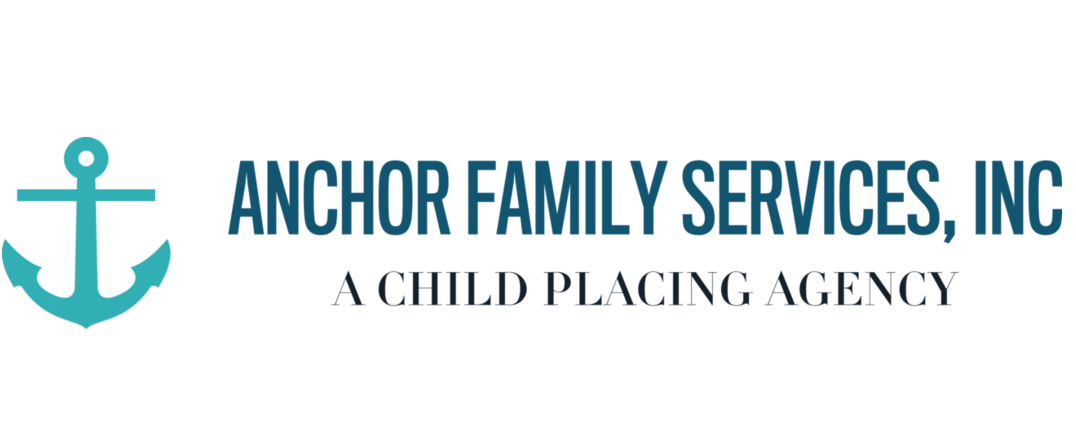 Personal Reference FormThis form needs to be sent by the person completing it and not the applicant(s). Please know that all the following information is kept confidential. The personal reference form needs to be filled out by one relative of the applicant(s) not living in the home and two non-relatives of the applicant(s).  You can send the personal reference to anchorfamilyinc@gmail.com or please call 469-723-5017 if you prefer to mail the form. From:___________________________________________   Regarding:___________________________________Email: __________________________________________   Phone:______________________________________In what capacity do you know the applicant? ___________________________________________________________________________________________________________________________________For how long? _______________________________Have you ever seen the applicant interact with children?  Yes  NoIf yes, in what capacity? ____________________________________________________________________________________________________________________________________________________What was your observations? _________________________________________________________________________________________________________________________________________________________________________________________________________________________________Have you ever seen the applicant discipline a child?  Yes  NoIf yes, what was their method of discipline? ____________________________________________________________________________________________________________________________________What were your observations? ___________________________________________________________________________________________________________________________________________________________________________________________________________________________________ What characteristics do you think the applicant will bring to fostering/adopting?____________________________________________________________________________________________________________________________________________________________________________________________________________________________________________________________What do you think will be the most challenging for the applicant(s) in fostering/adopting?____________________________________________________________________________________________________________________________________________________________________________________________________________________________________________________________Have you ever seen the applicant in a stressful situation?  Yes  NoIf yes, what was your observations and how did they handle it? _________________________________________________________________________________________________________________________________________________________________________________________________________To your knowledge has the applicant ever had a drinking or drug problem?  Yes  NoWould you entrust the applicant to supervise your child?  Yes  NoPlease explain your answer: _______________________________________________________________________________________________________________________________________________Would you feel comfortable having the applicant serve as a foster/adoptive parent to a child?  Yes  No       Please explain your answer: ________________________________________________________________________________________________________________________________ Is there anything else we need to know to help us determine the applicant serving as a foster/adoptive parent?________________________________________________________________________________________________________________________________________________________________If you need any additional space to provide further information, please use the back of this form or attach an additional page. _____________________________________________________________________________________I certify that the above information is true and correct to the best of my knowledge.  _______________________________________			________________	Signature 									Date